«Земля – это наш Зеленый дом»«Мир вокруг нас, Земля – это наш Зеленый дом». Моря и реки, леса и горы, деревни и города… Как много в этом замечательном доме! И вместе с нами в нем живут растения и грибы, насекомые и рыбы, птицы и звери…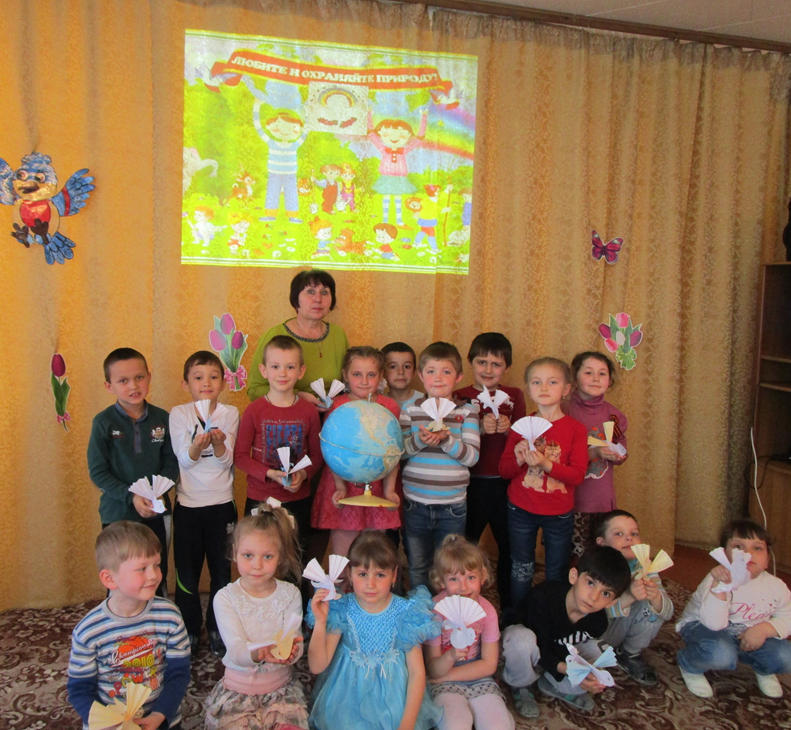 Чтобы мир явился нашим детям красивым и одухотворенным, чтобы представления о нем были иные мы, взрослые, должны помочь им в этом.Я думаю что, только живое переживание, полученное в детстве и связанное с представлениями о ценности жизни всего живого вокруг, способного тоже ощущать боль, может  изменить отношение  к нашему Зеленому дому. Так как знания, полученные с первых лет жизни, могут в дальнейшем преобразоваться в прочные убеждения.Я творческий, эмоциональный человек, с большим стажем работы, в  нашем детском садууделяю много внимания теме экологического  воспитания детей  – это формирование знаний о живой и неживой природе, о явлениях природы, а также воспитание нравственных чувств. Целевые прогулки вокруг детского сада, на своем участке, наблюдения за трудом взрослых, все это расширяет кругозор детей. Дети учатся понимать природу, чувствовать ее красоту.Не маловажное значение в моей работе имеет  «экологическая тропа», маршрут ее определяли вместе с детьми. И так все наши любимые места мы выделили, обозначили  их картинками (муравейник, поляна одуванчиков, сиреневый  рай, розарий, березки-подружки, любимый огород), это детям очень нравится и каждая прогулка проходит  интересно и всегда  дети  могут  увидеть  ,  что –то  новое  и  необычное. Для установления причин явлений, связей и отношений между предметами и явлениями я стараюсь использовать, как можно больше опытов. Опыты способствуют формированию у детей познавательного интереса к природе, развивают наблюдательность, мыслительную деятельность. Одним из важных и в тоже время наиболее сложных аспектов моей работы является экологическое просвещение родителей. Экологическую информацию родители получали на родительских собраниях, консультациях, в повседневном общении детей в группе, трудовых десантах. Привлекала к сотрудничеству с детьми. Предлагала дома проделать ряд опытов, понаблюдать за явлениями природы, поухаживать за живыми объектами. Большой популярностью и у детей и у родителей пользуются тематические выставки фотографий «Я и природа», «Моя семья отдыхает». Изготовление  поделок  из природного  материала -  наш  конёк,  так  как  дети  со  своими поделками участвуют  во  всероссийских интернет -  конкурсах, где  занимают  призовые  места.Весна – это пробуждение  природы  и  у нас  в  детском  саду  стало  уже  традицией проводить  экологическую  неделю. В  этом  году  она у нас  прошла  с 18-  по 22 апреля Организовали  Выставку- презентацию рисунков,  плакатов   « Природа  моего села» , с цельюразвивать эстетические чувства ,умения увидеть  красоту природы ,  где  мы  живём.Гуманное отношение к природе возникает в процессе осознания того, что окружающий нас мир неповторим, уникален, нуждается в нашей заботе, и закрепляется в процессе трудовой деятельности , поэтому  мы провели « Экологический  субботник»,   в  котором  принимали  участие  воспитатели,  дети,  родители.  Экскурсия по экологическим тропам « В гости к природе» прошла  очень  ярко, трогательнодети  увидели  красоту  пробуждения  природы. К организации  выставки «Чудеса весенней природы» ,  дети  готовились  долго,  находя  интересный природный  материал, для  поделок,  привлекая родителей своей   фантазией.  А 22 апреля – в Международный день Земли – праздника чистой Воды, Земли и Воздуха,  прошёл экологический праздник «Земля – это наш зелёный дом».  Праздник прошёл  эмоционально,  торжественно дети  восхищались природными  богатствами земли,  закрепили  правила поведения,  и  умение оберегать  и  приумножать богатства  нашей Земли- кормилицы. В заключении дети  получили  значки  «Юный  защитник  природы».Я  считаю, что экологическое воспитание и образование являются одной из актуальных проблем современности. Поэтому бережное отношение к природе и окружающей среде является важной традицией каждого человека. Воспитатель  высшей категории  МКДОУ  д/с  №13 Голяк  Светлана  Васильевна.